Oppilaat kisaavat Agenttiseikkailussa 1.–14.11.2021 – info vanhemmilleAgenttiseikkailu on energiansäästökilpailu tokaluokkalaisille, jonka aikana opitaan hauskasti kestävästä kehityksestä ja luonnonvarojen säästämisestä. Pelissä luokka kilpailee siitä, kuka onnistuu tekemään eniten tehtäviä, joiden avulla muun muassa säästyy energiaa. Pistelaskukaavassa on huomioitu luokan koko, pienet luokat pärjäävät yhtä hyvin kuin isot.Tukee ympäristöopin opetuksen sisältöjä Vastuullisista toimintatavoista muodostuu lapsille rutiineja Oppilaan agenttikortissa on 5 tehtävää, joita suoritetaan 10 päivän ajan Tehtäväaiheet: Sähkö, kierrätys, vesi, ruoka ja liikkuminen Tehtävät ovat oppilaille helppoja ja arkisia. Niitä tehdään kotona ja koulussa Opettaja kirjaa luokan pisteet päivittäinAgenttikortti on tämän näköinen: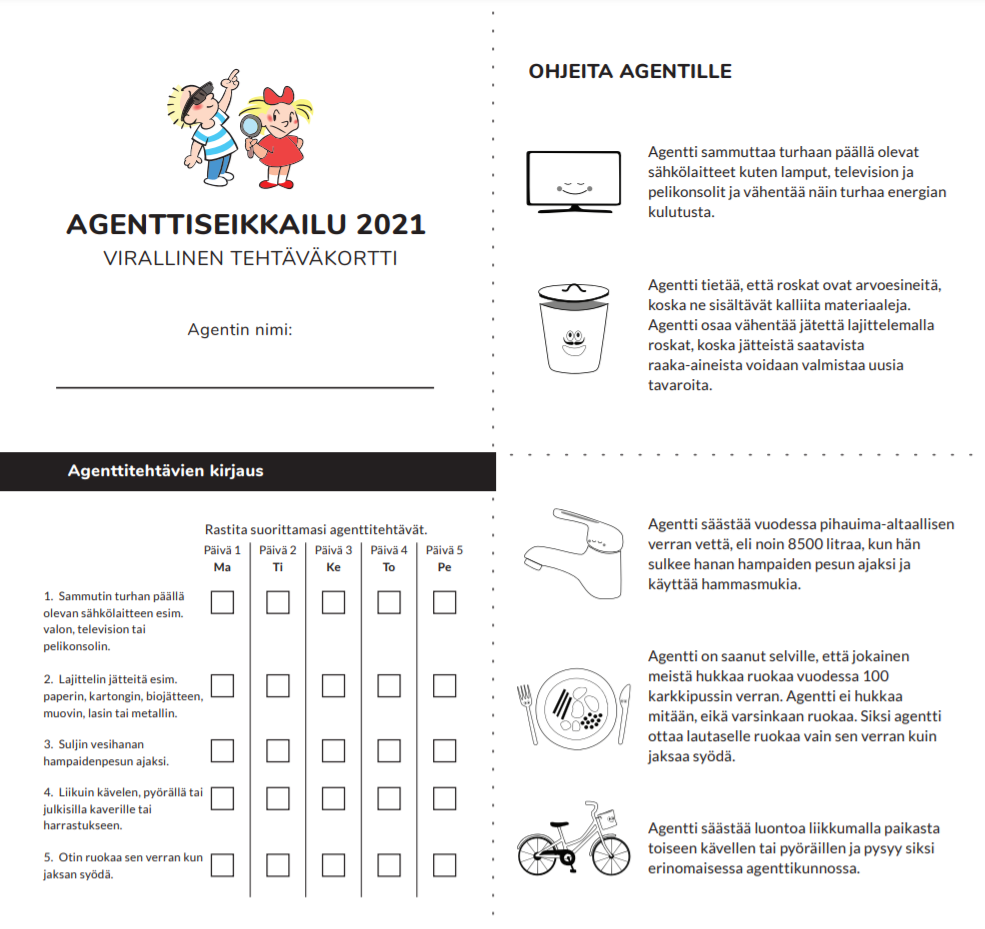 